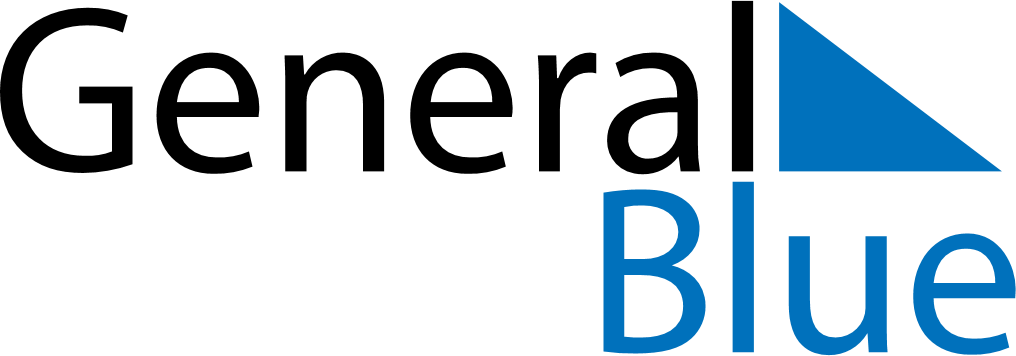 May 2026May 2026May 2026May 2026United KingdomUnited KingdomUnited KingdomMondayTuesdayWednesdayThursdayFridaySaturdaySaturdaySunday1223456789910Early May bank holiday111213141516161718192021222323242526272829303031Spring bank holiday